Министерство науки и высшего образования Российской Федерациифедеральное государственное бюджетное образовательное учреждениевысшего образования«Алтайский государственный технический университет им. И. И. Ползунова»Университетский технологический колледжФОНД ОЦЕНОЧНЫХ МАТЕРИАЛОВПО УЧЕБНОЙ ДИСЦИПЛИНЕАнализ финансово-хозяйственной деятельностиДля специальности: 38.02.01 Экономика и бухгалтерский учет (по отраслям)Форма обучения: очная, заочнаяПАСПОРТФОНДА ОЦЕНОЧНЫХ СРЕДСТВ ПО ДИСЦИПЛИНЕ«АНАЛИЗФИНАНСОВО-ХОЗЯЙСТВЕННОЙДЕЯТЕЛЬНОСТИ»1 ФОНД ОЦЕНОЧНЫХ СРЕДСТВ ТЕКУЩЕГО КОНТРОЛЯ УСПЕВАЕМОСТИТест текущего контроля успеваемости №1 (ОК 02.,  ПК 4.6.)Раздел1.ТеорияэкономическогоанализаВариант1ТестАнализ–это:разложение(расчленение)явленияилипредметанасоставныеегочасти(элементы)дляизученияих как частейцелого;процессизученияпредметовсцельюихиспользования;комплекснаяоценкапредметовиявлений.Экономическийанализпредприятия–это:способ познания хозяйственных процессов предприятия, основанный на разложении на со-ставные элементы с целью их изучения для более глубокого понимания процессов в целом, выявлениявозможностейразвитияпредприятия исовершенствованияегодеятельности;методизучениясодержаниядеятельностипредприятия;аналитическаяобработкаматериаловдлявыявленияхарактеристикиповеденияпоказателейЭкономическийанализявляетсясоставнойчастью:управленческогоучетанапредприятии;системыуправленияхозяйственнойдеятельностьюпредприятия;финансовогоучетанапредприятии.Макроэкономическийанализ–это:изучение экономических явлений и процессов на уровне мировой и национальной экономики иеё отдельных отраслей;изучениеэкономическихявленийнауровнепредприятия;изучениеявленийипроцессовнауровнеструктурныхподразделенийпредприятия.вания;Микроэкономическийанализ–это:изучениеэкономическихявленийипроцессовнауровненациональнойэкономики;изучениеэкономическихявленийипроцессов науровнеотдельныхсубъектовхозяйство-изучениеэкономическихявленийипроцессов науровнемировойэкономики.Становлениеанализахозяйственнойдеятельностиобусловлено:возникновением практической потребности, которая возникла в связи с развитиемпроизводительных сил, совершенствованием производственных отношений, расширением масштабовпроизводства;необходимостью создания контролинга на предприятии;необходимостьюформированияструктурыуправленияпредприятием.Экономическийанализнапредприятииявляетсяоднойизосновныхфункций:планирования;2)организациипроизводства;3)управления.Предметоманализахозяйственнойдеятельностипредприятияявляются:причинно-следственныесвязиэкономическихявленийипроцессов;социальныеусловияпредприятия;объемпроизводстваипродажпродукции.Пороливпроцессеуправленияэкономическийанализподразделяютна:ретроспективный,перспективный;субъективный,объективный;управленческий,финансовый.Посодержаниюиполнотеизучаемых вопросовэкономическийанализподразделяютна:полный,локальный,тематический;системный,сравнительный,факторный;управленческий,финансовый.ПрактическоезаданиеИспользуя метод абсолютных разниц, установить влияние на объем продукции изменения вре-мени работы оборудования и его производительности, если имеются следующие данные. Предоставитьрекомендации руководству предприятия по увеличению объемов выпускаемой продукции за счет эффективного использованияфондарабочего времени оборудования.Таблица–Объемпродукции,коэффициентсменностиработыоборудования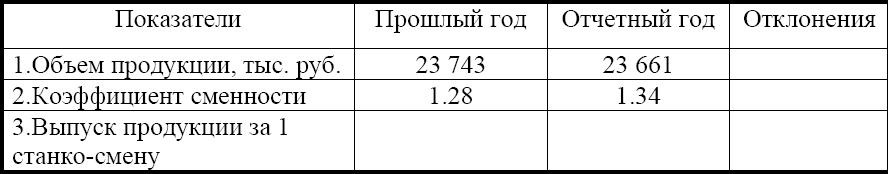 Тест текущего контроля успеваемости №1Вариант2ТестПообъектамуправленияэкономическийанализподразделяютна:технико-экономический,финансовый,аудиторский,экономико-статистический;внутрихозяйственный,межхозяйственный;ретроспективный,перспективный,оперативный;Финансовый	анализ–это:1.методизученияорганизационнойструктурыуправленияфинансамипредприятия;вид экономического анализа, который используется внешними пользователями и управ-ленческим персоналом с целью получения детальных данных, содержащихся в бухгалтерской отчетно-сти;способвыявлениявозможностейпредприятияпоувеличениюобъемовпроизводстваипро-дажпродукции.Квнутреннимсубъектамэкономическогоанализаотносятся:менеджеры;поставщики;покупатели.Вэкономическоманализерезервыпоспособамвыявленияподразделяютсяна:неиспользованные,текущие,перспективные;скрытые,явные;экстенсивные,интенсивные.Вэкономическоманализеподрезервамипонимаются:неиспользованныевозможностипредприятия;причинавоздействиянаэкономическийпроцесс;запастоварно-материальныхценностейнаскладе.Вэкономическоманализеподфакторамипонимаются:ещёнеиспользованныевозможностиростаобъемапроизводстваипродажпродукции;условия, причины, показатели, оказывающие влияние ,воздействие на экономический про-цесс и результат этого процесса;методыоценкирезультатовхозяйственнойдеятельностипредприятия.Попространственно-территориальномупризнакурезервывэкономическоманализеподразделя-ются на:скрытые,явные;внутрихозяйственные,отраслевые,региональные,общегосударственные;текущие,перспективные.Потенциальных инвесторов, как субъектов экономического анализа в первую очередь интересуютданные об оценке:кредитоспособности;платежеспособности;рентабельностипродукции.Посубъектамуправлениявыделяютэкономическийанализ:полный,локальный,тематический;внутреннийивнешний;периодическийиразовый.10Экономическийанализпометодикеизученияобъектовподразделяетсяна:управленческий,финансовый;системныйсравнительный,маржинальный,факторный;технико-экономический,финансовый.ПрактическоезаданиеИспользуя метод цепных подстановок, установить влияние на объем продукции изменения времениработы оборудования и его производительности, если имеются следующие данные. Предоставить рекомендации руководству предприятия по увеличению объемов выпускаемой продукции за счет эффективного использования фонда рабочего времени оборудования.Таблица–Объемпродукции,фондработыоборудования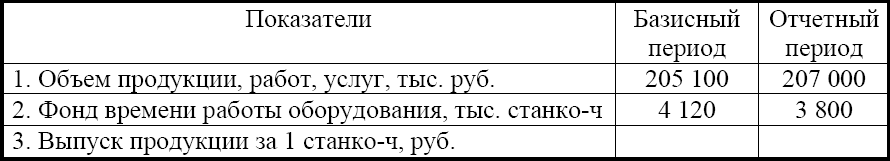 Тест текущего контроля успеваемости №1Вариант3ТестВертикальныйфинансовыйанализпозволяетопределить:структуруитоговыхфинансовыхпоказателейпредприятиясвыявлениемвлияниякаж-дойпозиции отчетности на результат в целом;влияниеотдельныхрезультатовпредприятиянарезультативныйпоказатель;изменениепоказателяпредприятиятекущегопериодапосравнениюспредыдущимигодами.Вертикальныйфинансовыйанализ–это:определение структуры составляющих элементов финансовых показателей с выделениемудельноговеса каждойпозиции в общихитоговых значенияхпоказателя;сравнениекаждойпозицииотчетностиспредыдущимпериодом;сравнениекаждойпозицииотчетностисрядомпредшествующихпериодовиопределениеосновнойтенденции динамики показателя.Основнымисточникоминформацииприпроведениивнешнегофинансовогоанализаявляется:данныеспециальныхнаблюдений.публичнаяфинансоваяотчетность.данныебухгалтерскогоучета.Оценкаэффективностипроизводствапредприятияпредставляетособыйинтересдля:кредиторов;собственников;покупателей.Методэкономическогоанализапредставляетсобойсовокупность:приемов,способовизученияхозяйственныхпроцессоввихдинамикеистатике;приемовдлядостиженияпоставленнойцели;способовизученияфинансовыхотношений.Горизонтальныйфинансовыйанализ–это:сопоставление(вабсолютномипроцентномсоотношении)показателейбухгалтерскойотчетности;определениеструктурыитоговыхфинансовыхпоказателей;соотношениефинансовыхпоказателейподаннымбухгалтерскойотчетности.Структурарезультативногоэкономическогопоказателяможетбытьпроанализированасисполь-зованием:горизонтальногоанализа;вертикальногоанализа;методафинансовыхкоэффициентов.Какойизметодовфинансовогоанализатребуеточисткиданныхотслучайныхвеличин?горизонтальныйанализ;вертикальныйанализ;трендовыйанализ.Оценкадинамикиэкономическихпоказателейпроводитсяспомощью:горизонтальногоанализа;вертикальногоанализа;методафинансовыхкоэффициентов.Прогнозированиединамикиэкономическихпоказателейосуществляетсяспомощью:методафинансовыхкоэффициентов;трендовогоанализа;вертикальногоанализа.ПрактическоезаданиеИспользуя данные, приведенные в таблице, проанализируйте влияние факторов на среднегодовуювыработку одного рабочего способом абсолютных разниц, определить целодневные и внутрисменные потери рабочего времени. Сформулируйте выводы.Таблица–Исходные данныеТест текущего контроля успеваемости №1(ОК 02.,  ПК 4.6.)Вариант4ТестИндекспоказателя:ода;характеризуетотношение показателя данного периодак показателюпредыдущегопери-характеризуетизменениепоказателяданногопериодапосравнениюспоказателемпериода,принятогозабазудлясравнения;равенпроизведениюпоказателязаотчетныйипредыдущийпериоды.Прииспользованииинтегральногометода:следуетсоблюдатьправилорасстановкивфакторноймодели;ошибкавычисленийраспределяетсяпоровнумеждуфакторами;большаячастьошибкираспределяетсянапервыйколичественныйфактор.Прииспользованииметода«абсолютныхразниц»:«разница» (прирост фактора) умножается на фактор отчетного периода,  если он коли-чественный, на фактор предыдущего периода, если он качественный;«разница»(приростфактора)умножаетсянафакторпредыдущегопериода,еслионколиче-ственный,нафакторотчетного периода, если он качественный;«разница»умножаетсянаколичественныйфакториделитсянапоказатель.ный.Методцепныхподстановоктребуетсоблюденияправила:расстановкифактороввбазовоймодели;приростфактораследуетумножитьнапоказательотчетногопериода,еслионкачественный;приростпоказателяследуетумножитьнапоказательотчетногопериода,еслионколичествен-Кэкономико-математическимметодамэкономическогоанализаотноситсяметод:горизонтальногоанализа;вертикальногоанализа;исследованияопераций.Метод, основанный на сравнении каждой позиции отчетности с рядом предшествующих перио-дов и определении основной тенденции динамики показателя, очищенной от случайных влияний и особен-ностей отдельных периодов называется:корреляционныманализом;регрессионныманализом;трендовыманализом.ется:сов;Факторнаямодельпредставленнаяввидеравенствапоказателяпроизведениюфакторовназыва-аддитивной;мультипликативной;кратной.Кстандартнымприемам(методам)финансовогоанализабухгалтерскойотчетностиотносится:горизонтальный анализ;корреляционныйанализ;методцепныхподстановок.Кинтенсивнымфакторамразвитияпроизводстваотносятся:увеличениеколичестваиспользуемыхресурсов;совершенствование качественных характеристик использования ресурсов;увеличениечисленностипромышленно-производственногоперсоналапредприятия.Кэкстенсивнымфакторамразвитияпроизводстваотносятся:увеличение количества используемых ресурсов, увеличение времени использования ресур-совершенствованиекачественныххарактеристикиспользованияресурсов;ростпроизводительноститруда.ПрактическоезаданиеВыполнитьанализпоказателейсельскохозяйственногопредприятияиопределитьвеличинувлиянияфакторов на продолжительность уборки урожая, используя метод цепной подстановки. Рассчитать абсолютные изменения показателей, темп роста показателей.Таблица-ИсходныеданныеТест текущего контроля успеваемости №2 (ОК 02.,  ПК 4.6.)Раздел 2. Анализ производственной деятельности организации (предприятия)Вариант1ТестОпережениетемповростапродажпродукциинадтемпамиростатоварнойпродукциивотчетномпериодекпредыдущемуявляетсяследствием:ростаостатковнереализованнойпродукциинаконецотчетногопериода;снижения остатков нереализованной продукции на конец отчетного периода;снижения остатков незавершенного производства.Увеличение остатков готовой продукции на конец периода:увеличивает объем реализации продукции за отчетный период;уменьшает объем реализации продукции за отчетный период;не оказывает влияние на объем реализации продукции.Определите влияние изменения объема продаж продукции на приращение прибыли от продаж. Реализованная продукция в отчетном году -7800, в предыдущем году – 4300 тыс. руб.; прибыль от продажпредыдущего года650 тыс.руб.:увеличилась на 3500тыс.руб.;увеличилась на 529,1тыс.руб.;увеличилась на143,4тыс.руб.Сопоставление объема товарной продукции при фактическом выпуске, плановой структуре и пла-новой цене с объемом товарной продукции при фактическомвыпуске, фактической структуре и плановойцене позволяет определить:изменение товарной продукции за счет фактора «цен» на продукцию;изменение товарной продукции за счет структурных сдвигов в составе продукции;динамику объема производства и реализации продукции.Маржинальная прибыль-это разность между:выручкой от реализации продукции суммой прямых материальных затрат;выручкой от реализации продукции и суммой переменных затрат;выручкой от реализации продукции и суммой постоянных затрат.Критический объем продаж продукции при наличии фактического убытка от продаж продукции:равен фактической выручке от продаж продукции;ниже фактической выручки от продаж продукции;выше фактической выручки от продаж продукции.Критический объем продаж продукции (порог рентабельности, точка без убыточности) в количе-стве единиц продукции определяется отношением:общая сумма постоянных затрат/ сумма маржинальной прибыли в расчете на единиц  у реализованной продукции;общая сумма постоянных затрат/ сумма маржинальной прибыли в сумме  выручки от продаж;общаясуммапостоянныхзатрат/запасфинансовойпрочности.Какповлияетувеличениекоммерческихиуправленческихрасходовнасилувоздействияопера-ционногорычага?силавоздействияоперационногорычагаповысится;силавоздействияоперационногорычагаснизится;силавоздействияоперационногорычаганеизменится.Высокийуровеньоперационногорычагаобеспечиваетулучшениефинансовыхрезультатовотре-ализациипродукции при:увеличенииобъемапродажпродукции;увеличениипеременныхрасходов;увеличенииматериальныхзатрат.При какомзначении силы воздействия операционного рычагастепень предпринимательскогориска будет минимальной:1)9,4	2)12,4	3)7,1ПрактическоезаданиеНа основе данных, приведенных в таблице, определить выполнение плана по ассортименту выпус-каемой продукции ООО «Кирпичный завод» назвать причины недовыполнения плана и предоставить реко-мендациируководствупредприятияпо ихустранению:а)рассчитатьпоказательфактвпределахплана;б)рассчитатьабсолютныеиотносительныеизменения2009г.от2007г.;в)рассчитатьабсолютныеиотносительныеизменения2009г.от2008г.;г)рассчитатьсреднийпроцентвыполнениязаданияпоассортиментувыпускаемойпродукциид) рассчитатьнедовыполнение(перевыполнение) заданияпоассортименту.Таблица–ВыпускизделийвоптовыхценахООО«Кирпичныйзавод»Тест текущего контроля успеваемости №2(ОК 02.,  ПК 4.6.)Вариант2ТестСилавоздействияоперационногорычагабудетбольшепри:высокомудельномвесепостоянныхзатрат;высокомудельномвесепеременныхзатрат.Вточкебезубыточности:1)объемвыручкиотреализациипродукцииравенмаржинальнойприбыли;	2)объемвыручкиотреализации продукцииравен суммепостоянных затрат;3)объемвыручкиотреализациипродукцииравенсуммепостоянныхипеременныхзатрат.Определить величину маржинальной прибыли на основании следующих данных: выручка от про-дажи продукции – 9000 тыс. руб., постоянные расходы –3000 тыс. руб., переменные расходы – 5000 тыс.руб.:1) 6000тыс. руб.	2)4000тыс.руб.	3) 8000тыс. руб.Операционныйрычаготражает:темпыроставыручкиотпродаж;темпысниженияприбылиотпродаж;отношениетемповизмененияприбылиотпродажпродукцииктемпамизменениявы-ручкиот продажпродукции.Эффект(силавоздействия)операционногорычагаопределяетсякакотношение:прибылиотпродажпродукцииксуммечистойприбыли;маржинальнойприбыликприбылиотпродажпродукции;валовойприбыликприбылидоналогообложения.Цена продукции составляет 5 тыс. руб. за единицу. Переменные расходы равны 2 тыс. руб. за еди-ницу продукции. Годовые условно-постоянные расходы равны 1,8 млн. руб. Рассчитать критический объемпродаж внатуральномвыражении (ед.):1)900	2)300	3)600Разностьмеждувыручкойисуммойпеременныхрасходовназывается:маржинальнойприбылью;чистойприбылью;балансовойприбылью.Вточкебезубыточностизапасфинансовойпрочности:Равен0	2)Больше0	3)Меньше0Определить точку безубыточности (порог рентабельности) продаж продукции, есливыручка отпродажи продукции – 4000 тыс. руб., постоянные затраты - 1200 тыс. руб., переменные затраты – 1600 тыс.руб.:1) 2400тыс. руб.	2)3000тыс. руб.	3)2000тыс. руб.Определить величину запаса финансовой прочности, если фактическая выручка от продажи –4200 тыс. руб., постоянные расходы – 200 тыс. руб., доля маржинальной прибыли в сумме выручки от про -даж– 10%:1) 2200тыс. руб.	2)4000 тыс. руб.	3) 420тыс. руб.ПрактическоезаданиеПо данным таблицы , определить отгрузку продукции, реализацию продукции, составить вывод отом, каким образом остатки готовой продукции, товаров отгруженных влияют на показатели, отгрузки, реа-лизации.Таблица–РеализацияпродукцииТест текущего контроля успеваемости №2(ОК 02.,  ПК 4.6.)Вариант3ТестТоварная продукцияотчетного года к уровню предыдущего года увеличилась на 200 тыс. руб. исоставила 9900 тыс. руб. Реализованная продукция отчетного года к уровню прошлого года увеличилась на300 тыс. руб. и составила 10200 тыс. руб. Изменение объема реализации продукции в отчетном году по срав-нениюс предыдущимзасчетизмененияостатковготовойпродукции составило:1) 200тыс. руб.	2)100тыс.руб.	3) 300тыс. руб.Товарная продукцияотчетного года к уровню предыдущего года увеличилась на 200 тыс. руб. исоставила 9900 тыс. руб. Реализованная продукция отчетного года к уровню прошлого года увеличилась на300 тыс. руб. и составила 10200 тыс. руб. Изменение объема реализации продукции в отчетном году по срав-нениюспредыдущимзасчеттоварной продукции составило:1) 200тыс. руб.	2)100 тыс. руб.	3) 300тыс. руб.Коэффициент ритмичности выпуска продукции за месяц в разрезе по дням рассчитывается как от-ношение:суммыобъемапродукцииподням,засчитанноговсчетпланазамесяцксуммеплановогообъемапродукции по дням замесяц;суммарногофактическогообъемапродукциизамесяцксуммарномуплановомуобъемупродук-циизамесяц;суммыплановогообъемапродукцииподнямзамесяцксуммеобъемапродукцииподням,за-считанноговсчетпланазамесяц.Ритмичностьвыпускапродукциихарактеризует:выпускодинаковогоколичествапродукциивравныепромежуткивремени;точноесоблюдениеграфиковпроизводства;выполнениепланаповыпускупродукции.Прианализеобъемотгрузкииреализациипродукции:совпадаютвсегда;совпадаютприопределениивыручкиотреализациипродукциипоотгрузке;совпадаютприопределениивыручкиотреализациипродукциипооплате.Кинтенсивнымрезервамростаобъематоварнойпродукциизасчетулучшенияиспользованиятруда относятся:повышениепроизводительноститруда;созданиедополнительныхрабочихмест;ликвидацияпотерьрабочеговремени.Кинтенсивнымрезервамростаобъемареализациипродукциизасчетулучшенияиспользованияосновных производственных фондовотносятся:повышениепроизводительностиоборудования;укомплектованиеновыхрабочихместоборудованием;установкановогооборудования.Приоценкевлияниянаобъемпроизводстватоварнойпродукциииспользованияпроизводствен-ныхресурсовиспользуют количественные показатели, которые характеризуют:динамикуэкстенсивныхфакторов,связанныхсувеличениемданноговидаресурсов;динамикуинтенсивныхфакторов,повышенияэффективностииспользованияпроизводствен-ныхресурсов.Ценоваяполитикапредприятияпредполагает:диверсификациюпроизводства;стабилизациюиснижениеуровняценвконкурентнойборьбе;ориентациюнапокупательскийспросипослепродажноеобслуживание.Болеевысокиетемпыростатоварнойпродукциикуровнюпредыдущегопериодапосравнениюстемпами ростареализованной продукциисвидетельствуют:обувеличенииостатковнереализованнойпродукциинаконецотчетногопериода;осниженииостатковнереализованнойпродукциинаконецотчетногопериода;сниженияостатковнезавершенногопроизводства.ПрактическоезаданиеДанныеопредприятияхмашиностроенияиметаллургииприведенывследующихтаблицах.Данныеодеятельностиметаллургическихпредприятийвотчетномпериоде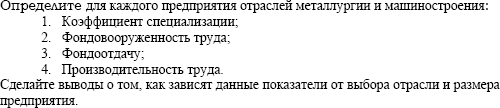 Тест текущего  контроля успеваемости № 3                                                                                       (ОК 02.,  ПК 4.6.)Раздел 3 Анализ эффективного использования ресурсовВариант1Показателямиоценкитехническогосостоянияосновныхпроизводственныхфондовпредприя-тияявляется:фондовооруженностьосновнымипроизводственнымифондами;фондоотдача;коэффициент износа основных производственных фондов.Показателямиинтенсивностииспользованияосновныхпроизводственныхфондовявляются:среднегодоваястоимостьосновныхпроизводственныхфондов;коэффициентизносаосновныхпроизводственныхфондов;фондоотдача.Показателямиэкстенсивностииспользованияосновныхпроизводственныхфондовявляются:коэффициентизносаосновныхпроизводственныхфондов;коэффициентгодностиосновныхпроизводственныхфондов;среднегодовая стоимость основных производственных фондов.Эффективность использования основных производственных фондов в отчетномпериодекуров -нюпредыдущегопериодаповысилась, если:относительныйприростобъемапродукциипревышаетотносительныйприростстои-мостиосновныхпроизводственныхфондов;относительныйприростстоимости основных производственных фондов превышаетотноси-тельныйприрост выручки от продажпродукции;относительныйприростстоимости основных производственных фондов превышаетотноси-тельныйприрост прибыли от продажпродукции.Еслитоварнаяпродукциякуровнюпрошлогогодаувеличиласьна6%,астоимостьосновныхпроизводственныхфондовна4 %то фондоотдача:увеличилась на  2,0%;увеличилась на  1,5%;увеличилась на  1,0%.Коэффициент, показывающий величину материальных затрат, приходящихся на 1 руб. выпускапродукции,называется:материалоотдачей;   2)материалоёмкостью;   3)ресурсоотдачей.Фондоотдачи активной части основных производственных фондов в отчетном году составила 2,14руб. Какова среднегодовая стоимость всех основных производственных фондов, если товарная продукциясоставила 893234 тыс. руб., а удельный вес активной части основных производственных фондов в общей ихстоимости–79 %?1)673854	2)528353	3)389563Коэффициентобновленияосновныхфондовзапериодрассчитываетсякакотношение:поступивших основных фондов за отчетный период к стоимости основных фондов на ко-нецпериода;поступившихосновныхфондовзаотчетныйпериодкстоимостиосновныхфондовнаначалопериода;поступившихосновныхфондовзаотчетныйпериодксреднейстоимостиосновныхфондов.Какойпутьразвитияпреобладаетнапредприятии,еслитемпыростафондоотдачипревышаюттемпыростафондовооруженности?Экстенсивный	2)Интенсивный	3)Нейтральный.Увеличениеколичествазанятыхс800до820чел.привелокувеличениюобъемапроизводствапродукциис 40000до45000шт.Рассчитайте коэффициентэкстенсивностииспользованиятруда:1)0, 68	2)0,20	3)1,12ПрактическоезаданиеИспользуя данные таблицы, рассчитать необходимые показатели, проанализировать фондоотда-чу нематериальных активов методом цепных постановок или методом абсолютных разниц, сделать выво-ды.Таблица–Выручкаотреализации,среднегодоваястоимостьНМА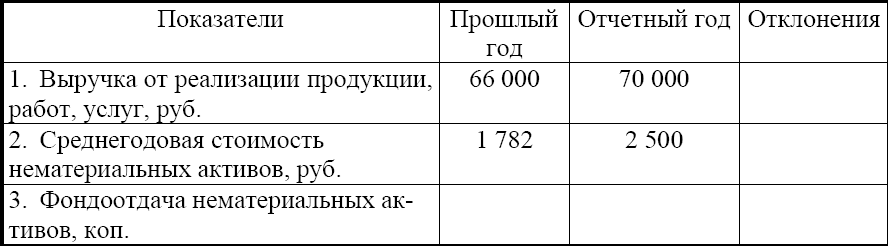 Тест текущего контроля успеваемости №3(ОК 02.,  ПК 4.6.)Вариант2ТестДляанализадвиженияосновныхпроизводственныхфондовиспользуютсякоэффициенты:износаигодности;фондовооруженностиитехническойвооруженности;обновленияивыбытия.Коэффициентвыбытияосновныхфондоврассчитываетсякакотношениестоимости:с тоимости выбывших основных фондов в отчетном периодек стоимости основныхфондов наконецпериода;стоимостивыбывшихосновныхфондоввотчетномпериодекстоимостиосновныхфондовна началопериода;стоимостиосновныхфондовнаначалопериодакстоимостиихнаконецпериода.Определите, как изменилась фондоемкость продукции в отчетном году по сравнению с предыду-щим на основе следующих данных: товарная продукция в отчетном году -8500 тыс. руб., в прошлом году –8900 тыс. руб.; среднегодовая стоимость основныхпроизводственных фондов в отчетном году – 6300 тыс.руб.,впрошломгоду – 6900 тыс.руб.:увеличиласьна5,6коп;уменьшиласьна3,4коп;уменьшиласьна2,7коп.Определите относительную экономию (перерасход) основныхпроизводственных фондов. Сред-негодовая стоимость основныхпроизводственных фондов в отчетном году -7323тыс. руб.,в предыдущемгоду –7237 тыс. руб.; товарная продукция в отчетном году –13432 тыс. руб.,в предыдущем году –13035 тыс.руб.:относительныйперерасход 343тыс.руб.;относительнаяэкономия	134тыс. руб.;относительнаяэкономия	673 тыс.руб.Определить темп прироста материалоотдачипо следующим данным: товарная продукция в пре -дыдущем году –5149 тыс. руб., в отчетном году – 5243 тыс. руб.; затраты на материалы в предыдущем году -2465тыс. руб., вотчетномгоду –2243тыс. руб.:1)14, 1 %	2)7.1 %	3)11,9 %Определите относительную экономию (перерасход) материальных затрат. Товарная продукция впредыдущем году – 5192 тыс. руб., в отчетном году – 5208 тыс. руб.; затраты на материалы в предыдущемгоду– 2432 тыс. руб., вотчетномгоду – 2502 тыс.руб.:1)-331тыс. руб.	2)63 тыс.руб.	3)226тыс. руб.Определите влияние экстенсивности и интенсивности использования материальных ресурсов наприрост товарной продукции. Товарная продукция в предыдущем году – 4099 тыс. руб., в отчетном году –4932тыс.руб.;материальныезатратывпредыдущемгоду-2200тыс.руб.,вотчетномгоду-2340тыс.руб.:влияниеэкстенсивности261тыс.руб.,интенсивности572тыс.руб.;влияниеэкстенсивности(-)17тыс.руб.,интенсивности850тыс.руб.;влияниеэкстенсивности316тыс.руб.,интенсивности	517тыс. руб.;Кобщимпоказателямоценкиэффективностииспользованияматериальныхресурсовотносятся:абсолютнаявеличинаматериальныхзатрат;материалоемкостьпродукции;приростматериальныхзатрат.Определитедолювлиянияэкстенсивностииинтенсивностииспользованияматериальныхзатратнаприросттоварнойпродукции.Товарнаяпродукциявпредыдущемгоду–4099тыс.руб.,вотчетномгоду–4932тыс.руб.;Затратынаматериалывпредыдущем году-2200тыс.руб.,вотчетномгоду-2340тыс.руб.:доляэкстенсивности-31.3%,доляинтенсивности–68,7%;доляэкстенсивности-(-) 14,0%,доляинтенсивности–114,0%;доляэкстенсивности-37,9%,доляинтенсивности–62,1%;Напредприятиидопущенперерасходматериальных ресурсовна производство продукциипосравнениюсустановленныминормамирасхода,еслизначениекоэффициентаиспользованияматериалов:меньше0	2)больше0	3)больше 1ПрактическоезаданиеОценить влияние факторов на изменение фондоотдачи. Анализ провести методом цепныхподстановок. Предоставить рекомендации руководству предприятия по эффективному использо-ваниюосновных фондов.Таблица–Среднегодоваячисленность,фондовооруженность,выпускпродукции.Тест текущего контроля успеваемости № 3(ОК 02.,  ПК 4.6.)Вариант3ТестВеличиназапасоввотчетномгодупосравнениюспредыдущимувеличилась.Выручкаотреали-зациипродукции осталась неизменной. Оборачиваемостьзапасов:повысилась;	2)снизилась;	3)неизменилась.Годовыекоэффициентыоборачиваемостизапасовидебиторскойзадолженностивоборотахсоот-ветственно	равны	9,7	и.	32,4.	Определить	длительность	операционного	цикла:1)54,31	2)48,22	3)42,65Какизмениласьоборачиваемостьпроизводственныхзапасоввоборотах,еслисебестоимостьпро-дукциивырослана12%,асредняявеличина запасоввырослана8 %?Увеличилась.Снизилась.Неизменилась.Каксвязаныпродолжительностиоперационногоифинансовогоциклов:перваявсегда большевторой;перваявсегда меньшевторой;любымсоотношениемвзависимостиотучетнойполитики.Определить продолжительность операционного и финансового циклов (в днях), если оборачивае-мость составила (в оборотах): производственные запасы – 9, дебиторская задолженность – 24, кредиторскаязадолженность– 20:1)55 и37	2)33 и13	3)33 и53Отрицательная величина произведения изменения оборачиваемости в днях за период на однод-невный фактический товарооборот представляет собой:суммусредств,дополнительнововлеченныхвоборот;сумму средств, отвлеченных из оборота;сумму средств, на которую уменьшился товарооборот по сравнению с планом(или в динами-ке).По данным финансовой отчетности предприятия коэффициенты оборачиваемости запасов и деби-торской задолженности соответственно равны9,7и 32,4.Определитьдлительность производственного цикла:1)54,31	2)48,22	3)42,65Положительнаявеличинапроизведенияизмененияоборачиваемостивдняхзапериоднаоднод-невныйфактический товарооборот представляет собой:сумму средств, дополнительно вовлеченных в оборот;суммусредств,отвлеченныхизоборота;суммусредств,накоторуюуменьшилсятоварооборотпосравнениюспланом(иливдинами-ке).Продолжительностьоперационногоцикла-этоаналитическийпоказатель,характеризующийпродолжительностьпроизводственно-коммерческогоциклаиисчисляемыйкаксреднеевремяомертвленияденежныхсредствв:запасах;запасахикредиторскойзадолженности;запасахидебиторскойзадолженности.Чистыеоборотныеактивыопределяютсякак:оборотныеактивы-краткосрочныеобязательства;собственныйкапитал-обязательства.нымПрактическоезаданиеОпределитестоимостьосновныхсредствсельскохозяйственногопредприятияпоследующимдан-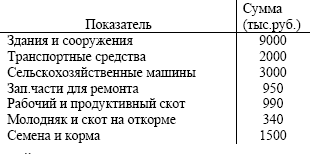 Тест текущего контроля успеваемости № 3(ОК 02.,  ПК 4.6.)Вариант4ТестВвеличинустоимостичистыхактивовневключаютсястатьи:нематериальныеактивы;прочиевнеоборотныеактивы;собственныеакции,выкупленныеуакционеров.Прирасчете чистыхактивоввсоставактивовневключаетсястатья:дебиторскаязадолженность,срокпогашениякоторойпревышает 12месяцев;расходыбудущихпериодов;задолженностьучастниковповзносамвуставныйкапиталВвеличинустоимостичистыхактивовневключаютсястатьи:доходыбудущихпериодов;займыикредиты;резервпредстоящихрасходов.Оборачиваемостьактивовхарактеризуетпоказатель:товарооборот, отражающий объем реализации товаров за определенный период и оборотные ак-тивы, отражающие величину мобильных средст в предприятия;величина средств, которые полностью переносят свою стоимость на издержки в течение в тече-ниеодного оборота капитала;время обращения средств, отражающее число дней в течение которых оборотные средствасовершаютполныйкругооборот,искоростьобращения,котораяотражаетчислооборотовсредствзаанализируемый период.Выберите формулу, при помощи которой определяется продолжительность оборота оборотныхсредств организации, учитывая, что ОА - оборотные активы, Д - длительность анализируемого периода, В -выручка, ВА-внеоборотныеактивы.1)Дх ОА / В	2)    Д/ ОА	3)В/ОАЗамедлениеоборачиваемостиоборотныхактивовприпрочихравныхусловияхприведетк:ростуостатковактивов;уменьшениюостатковактивоввбалансе;уменьшениюитогабаланса.Замедлениеоборачиваемостизапасовприведетк:ростузапасоввбалансе;уменьшениюзапасоввбалансе;уменьшениювалютыбаланса.Ускорениеоборачиваемостиактивовпринеизменномобъемепродажприведетк:ростуостатковактивоввбалансе;уменьшениюостатковвактивебалансеСобственный капитал организации равен 8000 тыс.руб., долгосрочные обязательства составляют2000 тыс.руб., величина краткосрочных обязательств - 12000 тыс.руб.; внеоборотные активы - 7000 тыс.руб.Определите величину собственного оборотного капитала.1) 1500тыс. руб.	2)5000тыс. руб.	3) 3000 тыс. руб.Выручка - 100 000 руб., средняя дебиторская задолженность за период (квартал) составляет45000руб. Средний периодоборотадебиторской задолженностиравен:1) 40,5дней	2)200дней	3)38днейПрактическоезаданиеРассчитайтесреднююгодовуюстоимостьосновныхсредств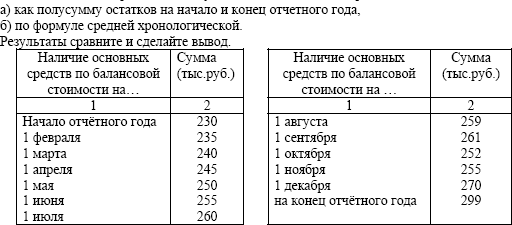 Тест текущего контроля успеваемости № 4 (ОК 02.,  ПК 4.6.)Раздел 4 Анализ затрат и финансовых результатов деятельности предприятияВариант1ТестСебестоимость продажи продукции в прошлом году составила 4856 тыс. руб., а выручка от прода-жи продукции - 6745 тыс. руб. В отчетном году выручка от продажи продукции в ценах прошлого года до-стигла 6978 тыс. руб.Сумма прироста затрат в отчетном году под влиянием фактора роста объема реализа -циипродукции составила:1) 537,6тыс. руб.	2)437,4тыс. руб.	3) 167,7 тыс.руб.Приувеличенииобъемапроизводствапродукцииудельныеусловно-переменныезатраты:растутпропорциональноувеличениюобъемовпроизводства;неизменяются;уменьшаютсяпропорциональноснижениюобъемовпроизводства.Постоянные затраты – 1500 тыс. руб., удельные переменные затраты – 1600 руб., Объем произ-водствапродукции -1400 единиц,Объем производства продукции увеличивается на 5%.За счет ростаобъемапродукции себестоимостьединицыпродукции:уменьшитсяна112руб.;уменьшитсяна51руб.;увеличитсяна	345руб.Приизмененииобъемапроизводствапродукцииусловно-постоянныезатратывсебестоимостиединицыпродукциирастутпропорциональноувеличениюобъемовпроизводства;неизменяются;уменьшаютсяпропорциональноростуобъемовпроизводства.Кпеременнымзатратамотносятся:процентызакредит;затратынасырьеиматериалы;аренднаяплата.Изменениеобъемапроизводствапродукцииприводиткизменениюобщейсуммы:условно-переменныхзатратиихуровняврасчетенаединицупродукции;условно-переменныхзатрат аихуровеньостается неизменным врасчетенаединицупро-дукции;ции.условно-постоянныхзатрат,аихуровеньостаетсянеизменнымврасчетенаединицупродук-Условно-постоянныезатраты–этозатраты,которыеизменяютсяпропорциональноизменениюобъемовпроизводства;затраты,которыенезависятотизмененияобъемапроизводства;частьсебестоимостиединицыпродукции,котораяостаетсянеизменнойприувеличенииобъемапроизводствапродукции.Анализструктурызатратнапроизводствопродукциииеёизменениязаотчетныйпериодкуров-нюпредыдущегопериодапоотдельнымэкономическимэлементамзатратпозволяетоценить:влияниеструктурныхсдвиговввыпускепродукциинасебестоимостьпродукции;материалоемкость,трудоемкость,фондоемкостьпроизводствапродукции,характерихвлия-ниянасебестоимость;влияниеизмененийпокаждомуэлементузатратнаобщуюсуммузатрат.Относительнаяэкономия(перерасход)себестоимостипродукцииопределяетсякак:разностьмеждуфактическойсебестоимостьюпродукциииплановойсебестоимостьюпро-дукции,пересчитанной нафактический объемпродукции;разностьмеждуфактическойиплановойсебестоимостьюпродукции;разностьмеждуфактическойсебестоимостьюпродукциииплановойсебестоимостьюпродукции,пересчитанной нафактическиеценыи тарифы.Себестоимость продукциипредыдущего года10, 7 млн. руб.,отчетного - 11, 7 млн. руб. То-варная продукция предыдущего года12,9 млн. руб., отчетного года 13, 3 млн. руб. Абсолютное изменениесебестоимостипродукции составит:1)0,40млн. руб.;2)0,67млн. руб.;1,00млн.руб.ПрактическоезаданиеПостроить мультипликативную факторную модель влияния среднегодовой стоимости оборот-ных средств и количества оборотов оборотных средств на выручку от реализации. Проанализироватьвлияние факторов способом относительных разниц. Предоставить рекомендации руководству предприя-тияпо увеличению скоростиоборачиваемостиоборотных средств.Таблица-СреднегодоваястоимостьОС,количествооборотовОСТест текущего контроля успеваемости № 4(ОК 02.,  ПК 4.6.)Вариант2ТестСебестоимость продукциипредыдущего года10, 7 млн. руб.,отчетного - 11, 7 млн. руб. Товар -ная продукция предыдущего года12,9 млн. руб., отчетного года 13, 3 млн. руб. Относительная экономия(перерасход)по себестоимостипродукции составит:1)0,40млн. руб.;2)0,67млн.руб.;3)1,00 млн.руб.Относительнаяэкономия(перерасход)материальныхзатратопределяетсякак:разностьмеждусуммойматериальныхзатратотчетногопериодаисуммойматериаль-ныхзатратбазисногопериода,пересчитаннойна объемпродукцииотчетного года;отношениематериальныхзатратотчетногопериодакматериальнымзатратамбазисногопе-риода;риода;разностьмеждусуммойматериальныхзатратотчетногоибазисногопериодов.Влияниематериалоемкостипродукциинавеличинузатратнарубльпродукцииопределяетсякак:разностьмеждуматериалоемкостьюпродукцииотчетногоибазисногопериодов;произведениевеличиныматериалоемкостипродукциинастоимостьпродукцииотчетногопе-отношениесебестоимостипродукцииотчетногопериоданастоимостьпродукциибазисногопериода.Есликоэффициентреагированиязатратбольшеединицы,тохарактерзатрат:постоянные;прогрессивные;дегрессивные.Коэффициентреагированиязатратопределяетсякакотношение:темповростазатратв%ктемпамростаобъемапродукциивнатуральномвыражениив%;разностимеждусуммойзатратотчетногоибазисногопериодаиразностиобъемовпродук-цииотчетногоибазисногопериодов;суммызатратотчетногопериодакобъемупродукциивнатуральном выраженииотчетногопе-риода.Общаясуммапостоянныхзатратувеличиласьна120тыс.руб.Ценапродукциисоставляет2000руб.Удельныепеременныезатратысоставляют1400руб.Увеличениепорогарентабельностипродукциизасчетувеличенияпостоянных затрат составит:1)600ед;2)   200 ед.;3)   267  ед.Запасфинансовойпрочностипредприятияприуменьшенииобщейсуммыпостоянныхзатрат:возрастет;уменьшится;неизменится.Критическийобъемпродажпродукцииприуменьшениипостоянныхзатрат:возрастет;уменьшится;неизменится.Запас финансовой прочности предприятия при увеличении уровня переменных затрат на единицупродукции:возрастет;уменьшится;неизменится.Порогрентабельностипродукции(точкакритическогообъемапродаж)внатуральныхединицахизмеренияопределяетсяотношениемпостоянных затрат к:себестоимостипродукции;выручкеотреализациипродукции;маржинальнойприбылинаединицупродукции.ПрактическоезаданиеПостроить кратную детерминированную факторную модель влияния среднегодовой стоимостиоборотных средств и объёма реализации на количество оборотов оборотных средств. Проанализироватьвлияние факторов методом цепных подстановок. Предоставить рекомендации руководству предприятияпоувеличению скорости оборачиваемостиоборотных средств.Таблица-СреднегодоваястоимостьОС,количествооборотовОСТест текущего контроля успеваемости №4 Вариант3Тестров;Прибыльотпродажподаннымбухгалтерскойотчетностиопределяетсякакразницамежду:выручкойотпродажипродукцииисебестоимостьюпроданнойпродукции,работ,услуг,това-валовойприбыльюисуммойкоммерческихиуправленческихрасходов;прибыльюдоналогообложенияитекущимналогомнаприбыль.Бухгалтерскаяприбыльэто:изменениерыночнойкапитализациизаотчетныйпериод;разницамеждувыручкойисебестоимостьюпроданнойпродукции;положительнаяразницамеждупризнаннымидоходамиирасходами,отнесеннымикотчетномупериоду.Общаявеличинадоходоворганизацииподаннымформы№2«Отчетоприбыляхиубыткахопределяется как:1) суммастрок 010,060, 080,090,141;2)	сумма	строк	010,	050,	140,	190;3)сумма строк 029,050, 140,190.Общаявеличинарасходовопределяетсяподаннымформы№2«Отчетоприбыляхиубытках»определяется как:1) Сумма строк020, 030, 040,070,  100,150, 142;2)Сумма строк010,050,140,190;	3)Суммастрок029, 050,140, 190.муле:Прибыльотпродажподаннымформы№2«Отчето прибыляхи убытках»определяетсяпофор-прибыльотпродаж=валоваяприбыль-управленческиерасходы;прибыльотпродаж=выручкаотпродажитоваров–коммерческиерасходы–управленческиерасходы;прибыльотпродаж=валоваяприбыль–управленческиерасходы–коммерческиерасходы.трат;Маржинальнаяприбыль-это:разностьмеждувыручкойотреализациипродукцииисуммойпрямыхматериальныхза-суммапостоянныхзатратиприбылиотпродажпродукции;разностьмеждувыручкойотреализациипродукцииисуммойпостоянныхзатрат.Взаимосвязьмеждукоэффициентомпаденияпокупательнойспособностиденежнойединицы	ииндексомцен:ихпроизведениеравно1;ихсуммаравна 1;ихчастное равно1.Источникомвыплатыдивидендовявляется:чистаяприбыль;чистаяприбыльотчетногопериода;чистаяприбыльирезервныйкапитал.Информационнойбазойдляанализаиспользованиячистойприбылипредприятияявляетсяотчет:оприбыляхиубытках;обизменениикапитала;одвиженииденежныхсредств.Определениепорядкараспределениячистойприбылинаходитсявкомпетенции:директорапредприятия;собственниковпредприятия;менеджеров.ПрактическоезаданиеОпределить влияние следующих факторов: среднего остатка оборотных средств и однодневной вы-ручкина продолжительностьоборотаспособомабсолютныхразниц.Предоставитьрекомендациируко-водствупредприятияпо увеличениюскоростиоборачиваемостиоборотныхсредств.Таблица–Выручкаотреализациипродукции,среднийостатокоборотныхсредств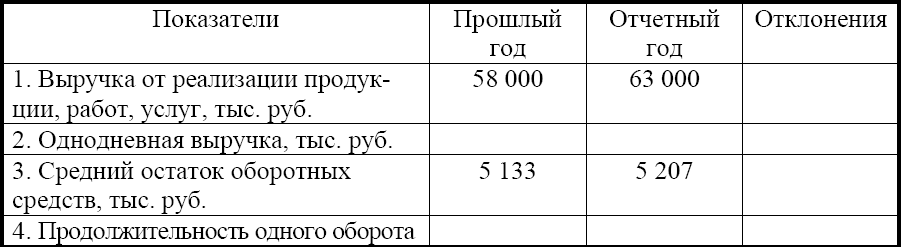 сякак:Тест текущего контроля успеваемости №4 Вариант4Впервуюочередьчистаяприбыльпредприятиянаправляетсяна:наблаготворительныецели;выплатудивидендовпопривилегированнымакциям;навозмещениепотерьизатрат.Интенсивныйпутьувеличенияприбылиотпродажипродукциидостигается:увеличениемстоимостипродукциибезувеличенияобъемаеёвыпускаиреализации;снижениемсебестоимостипродукциипринеизменномилирастущемобъемепродукции;увеличениемколичествапроизводственныхресурсовдляпроизводствапродукции.Влияниефактора«Ценынапродукцию»навеличинуприбылиотпродажпродукцииопределяет-произведениевеличиныизменениявыручкиотпродажпродукциизасчетизмененияценнапро-дукциюикоэффициентарентабельностипродажпродукциизабазовыйпериод;произведениесуммыразностиценнапродукциюиобъемапродукциизаотчетныйпериод;произведениевеличиныизменениявыручкиотпродажпродукциизасчетизмененияцениобъемапродукции отчетного периода.Рыночная стоимость акций 1000 тыс. руб., текущая доходность акций 18 %, балансовая стоимостьакций600 тыс.руб.Суммадивидендовпо акциямсоставляет:108тыс.руб.;400тыс. руб.;180тыс. руб.Базоваяприбыльопределяетсякак:разностьприбылидоналогообложенияиотложенныхобязательств;разностьчистойприбылиисуммыдивидендовпопривилегированнымакциям,начислен-ныхзарассматриваемый период;прибылиотпродажпродукциизаминусомналоганаприбыль.Разводненнаяприбыльнаакцию,получаетсяизбазовойспомощьюкорректировки:числителяформулыопределениябазовойприбылинаакцию;знаменателяформулыопределениябазовойприбылинаакцию;числителяизнаменателяформулыопределениябазовойприбылинаакцию.Дляобеспечениясопоставимостиинформациивеличиныбазовойиразводненнойприбылинаакциюзапредставленныевбухгалтерскойотчетно-стипредшествующиеотчетностипериодыподлежаткорректировкевслучаях:измененияучетнойполитики;снижениясебестоимостипродукции;увеличениячистойприбыли,остающейсявраспоряжениипредприятия.Расходыотобычныхвидовдеятельностиопределяютсякак:суммасебестоимостипроданнойпродукции,работ,услуг,товаровикоммерческихиуправленческихрасходов;суммасебестоимостипроданнойпродукции,работ,услуг,товаров;суммакоммерческихиуправленческих.Расходыпериодаопределяютсякак:суммакоммерческихиуправленческихрасходов;разностьмеждувыручкойотпродажисебестоимостьюреализованнойпродукции;разностьмеждуваловойприбыльюисуммойкоммерческихи управленческихрасходов.10.Дляоценкивлиянияинфляциинафинансовыерезультатыприменяетсяиндексценнапродук-цию,рассчитываемыйкакотношение:стоимости продукции отчетного периода по ценам отчетного периода к стоимости про-дукцииотчетного периода по ценамбазисного периода;стоимостипродукцииотчетногопериодапоценамотчетногопериодакстоимостипродукциибазисногопериодапо ценамбазисного периода;стоимостипродукцииотчетногопериодапоценамбазисногопериодакстоимостипродукцииотчетногопериодапо ценамотчетного периода.ПрактическоезаданиеПроанализировать состав, динамику и выполнение плана по прибыли. Указать возможные причиныполученных отклонений. Определить влияние данных факторов на рентабельность производства любы вы-бранным Вами методом.Таблица–Прибыльотреализациипродукции,финансовыйрезультат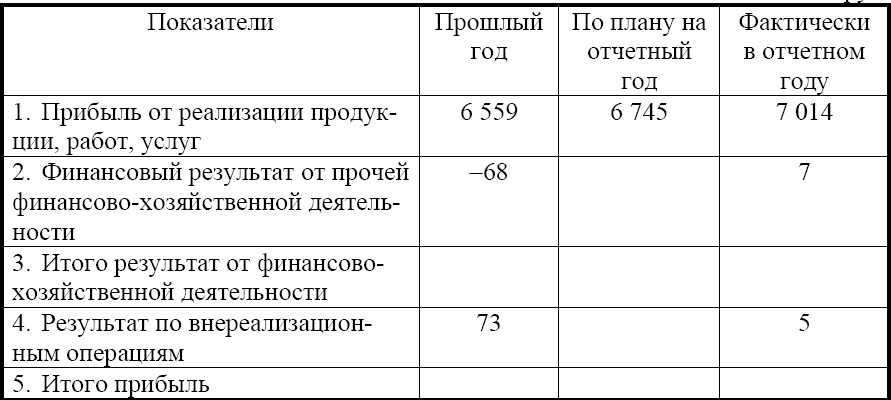 Тест текущего контроля успеваемости №4 Вариант5ТестИнформациядлярасчетаиоценкирентабельностипродукцииявляетсяотчет:оприбыляхиубытках;обизменениикапитала;одвиженииденежныхсредств;бухгалтерскийбалансПоказательрентабельностиактивовиспользуетсякакхарактеристика:прибыльностиактивов;ёмкостиактивов;структурыактивов.Прибыльотпродаж–300000руб.Выручкаотпродажпродукции–1500000руб.Рентабельностьпродажпродукциисоставит:1)11,2 %	2)18,8 %	3)20,0 %.Рентабельностьчистыхактивовэто:показательэффективностииспользованияактивов;показательэффективностииспользованиязаемныхсредств;показательэффективностииспользованиясобственногокапитала.Рентабельностьактивовопределяется:прибыль/чистыеактивых100%;прибыль/активых100%;выручкаотпродажипродукции/чистыеактивых100%.Рентабельностьпроизводстваравна1.Рентабельностьпродажсоставляет:1)  1	2)0,5	3)0,33Показательрентабельностипродажпродукциииспользуетсякакхарактеристика:прибыльностипродажпродукции;структурыпродукции;отдачипродукции.Рентабельностьпродажопределяетсяотношением:прибылиотпродажквыручкеотпродажи;прибылиотпродажксебестоимостипродукции;прибылиотпродажкактивам.Анализрентабельностизаключается:воценкеспособностипредприятияосуществлятьрентныеплатежигосударству;висследованииуровнейналоговиотчисленийпоотношениюкприбыли;висследованииуровнейприбылипоотношениюкразличнымпоказателям:выручкеотреа-лизации,затратам, величинесредствили их источников.Рострентабельностипродажпродукцииприпрочихравныхусловияхприведетк::ускорениюоборачиваемостиоборотныхактивов;снижениюрентабельностиактивов;ростурентабельностиактивов.ПрактическоезаданиеМетодомцепныхподстановокоценитьвлияниефакторовнарентабельностькапитала,рассчитатьабсолютные измененияпоказателей,ихтемпыростаиприроста.Таблица–Прибыльотреализациипродукции,величинаосновногокапиталаТест текущего контроля успеваемости №4 Вариант6ТестРентабельностьпроизводственныхфондовопределяется:отношениемприбылиотпродажпродукцииксреднейвеличинепроизводственныхфондов;отношениемсуммыдоходовксреднейвеличинепроизводственныхфондов;отношениемсуммыдоходовквеличинепроизводственныхфондовнаконецрассматриваемогопериода.Прибыль от продаж продукциидля обеспечениярентабельности активов предприятия на уровне15%, при выручке от продаж – 10000 тыс. руб. и коэффициентеоборачиваемости капитала – 1,5должнабыть:1) 1500тыс.руб.;2)2250тыс. руб.;3)2000 тыс.руб.Прибыль до налогообложенияза предыдущий год составила 2450 тыс. руб., за отчетный- 2500тыс. руб.; внеоборотные активы - 6500 тыс. руб. и 6800 тыс. руб.,соответственно; оборотные активы – 5500тыс. руб. и 5600 тыс. руб., соответственно. Рентабельности активов предприятия за отчетный годк уровнюпредыдущего года:увеличиласьна2,3%;уменьшиласьна0,2%уменьшиласьна2,3%.Объемпродаж9000тыс.руб.,переменныезатраты5500тыс.руб.,постоянные-3300тыс.руб.Рентабельностьпродажпродукции  составила:1)6,1 %	2)22,2 %	3)27,4 %Увеличениерентабельностипродаж продукциина5%иоборачиваемостиактивовна 8%приве-детк:увеличениюрентабельностиактивовна13,4%;увеличениюрентабельностиактивовна4,0%(порешению0,4%напуталиспроцентамисмотрирешение)уменьшениюрентабельностиактивовна38,5%Ускорениеоборачиваемостиактивовспособствует:снижениюрентабельностиактивов;повышениюрентабельностиактивов;повышениюрентабельностипродажпродукции.Рентабельностьпродаж–10%,прибыльотпродажпродукции10000тыс.руб.,среднегодоваястоимостькапитала 50000тыс. руб.Оборачиваемостькапитала предприятиясоставляет:2,0оборота;2,5оборота;1,7оборота.Оборачиваемостькапиталасоставила1,1оборота,арентабельностьпродаж–20%.Рентабель-ностькапиталасоставляет:1)8,0 %	2)12,5 %	3)22,0 %Эффектфинансовогорычагахарактеризует:структуруоборотногокапитала;рациональностьпривлечениязаемногокапитала;структуруфинансовогорезультата.Эффектфинансовогорычага:невлияетнарентабельностьсобственногокапитала;изменяетрентабельностьсобственногокапитала.ПрактическоезаданиеСформируйтетаблицу,т.еаналитическийбалансизимеющихсяпоказателейна20г.предприятия(по данным бухгалтерской отчетности – раздаточный материал)? Выполните вертикальный и горизонталь-ныйанализ бухгалтерской отчетности?Рассчитайтеабсолютныеизменения(тыс.руб.)иизменениявудельныхвесахиудельныйвес(%)показателейнаконец периодапосравнению сначалом?Тест текущего контроля успеваемости №4 Вариант7ТестМожетлиэффектфинансовогорычагаприниматьотрицательноезначение?да	2)нетЭкономическая рентабельность увеличилась на 1,5 %, среднегодовая расчетная ставка процентапо кредитам снизилась на 0,5 %, соотношение заемного и собственного капитала составит 1 : 2, ставка нало-га на прибыль составляет 20 %. Рентабельность собственного капитала предприятия, рассчитанная по чи-стойприбыли  увеличилась на:1)1,0 %	2)2,0 %;	3)0,8 %.Предприятиебудетиметьэффектфинансовогорычага втомслучае,если:рентабельностьвложенийвсегокапиталавышеценызаемныхсредств;рентабельностьпродажвышеценызаемногокапитала;ценазаемныхсредстввышерентабельностивложенийвсегокапитала.Величина чистых активовпредприятия - 10 млн. руб., обязательства - 20 млн. руб., финансовыерасходы – 3 млн. руб.,экономическая рентабельность- 20%, ставка налогообложения наприбыль – 20 %.Эффектфинансовогорычагасоставляет:1)6,0 %	2)8,0 %	3)3.0 %Валюта баланса предприятия 7000 тыс. руб., в том числе собственный капитал – 5000 тыс. руб.Рассчитатьплечофинансового рычага:1)0,4	2)1,4	3)0,7Кчислупоказателейрыночнойустойчивостипредприятияотносится:Коэффициентавтономии;дивидендныйвыход;коэффициентабсолютнойликвидности.Какрассчитываетсякоэффициентманевренностисобственногокапитала:заемныйкапитал/активы;собственныйкапитал/активы;(собственный капитал + долгосрочные обязательства – Внеоборотные активы) / соб-ственныйкапитал.Итог 3 раздела баланса «Капитал и резервы» составил 7000 тыс. руб.Итог 1 раздела балан -са «Внеоборотные активы» - 6000 тыс. руб.Доходы будущих периодов - 50 тыс. руб.Величина собствен -ногооборотного капиталаорганизации составит:1) 1000тыс. руб.	2)1050тыс.руб.	3) 6050тыс. руб.Источникамиформированиясобственныхсредствслужат:средстваотпродажиакцийипаевыевзносы;долгосрочныекредитыбанка;краткосрочныекредитыбанка.Еслизначениекоэффициентатекущейликвидностименьше2,топредприятиеподлежитбанкротству;предприятиеставитсянаучетвФедеральномуправленииподеламонесостоятельности;всевышеприведенныеответыневерны.таблицеПрактическоезаданиеРезультатыфинансово-хозяйственной деятельностипредприятиявбазовомпериоде представленыв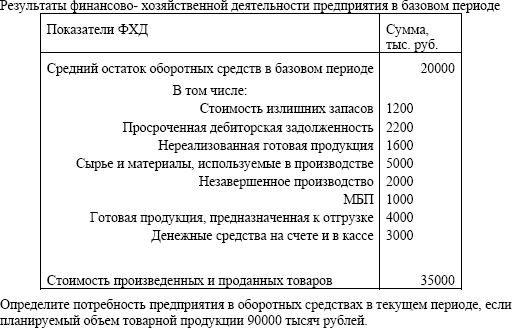 Тест текущего контроля успеваемости №4 Вариант8ТестВнеоборотные активы организации – 6000 тыс. руб.; долгосрочные обязательства -3000 тыс.руб.; оборотные активы – 8000 тыс. руб.; краткосрочные обязательства - 4000 тыс. руб.; собственный капи-тал– 7000 тыс.руб. Собственный оборотный капиталсоставит:1) 2000 тыс. руб.    2)4000 тыс. руб.       3)1000 тыс. руб.Величина реальная к взысканию дебиторской задолженности предприятия влияет на величину егочистыхактивовследующимобразом:уменьшаетстоимостьчистыхактивов;иногдаувеличивает,аиногдауменьшаетстоимостьчистыхактивов;увеличиваетстоимостьчистыхактивов.Всуммуобязательств,принимаемыхврасчет чистыхактивов,невключаетсястатьябаланса:резервпредстоящихрасходов;доходыбудущихпериодов;задолженностьучастникамповыплатедоходов.Какой вывод можно сделать, если значение коэффициента абсолютной ликвидности на конец ана-лизируемого периодаравно 0,15:предприятиеплатежеспособно,т.е.всостоянииоплатитьсвоитекущиеобязательства;предприятие в состоянии погасить 15% своей краткосрочной задолженности за счет име-ющихся денежных средств и краткосрочных финансовых вложений, быстро реализуемых в случае на-добности;предприятиенеплатежеспособно,т.к.всостояниипогаситьтолько15%своихобязательств.Какое значение коэффициента восстановления платежеспособности будет свидетельствовать оналичииупредприятиявозможностивосстановить своюплатежеспособность?1) К> 1	2)K < 1	3)K = 1.Какойпоказательиспользуетсядляоценкирыночнойустойчивостипредприятия:коэффициентоборачиваемостиоборотногокапитала;коэффициентобеспеченностиоборотногокапиталасобственнымиоборотнымисредствами;коэффициенттекущейликвидности.Каковорекомендуемоезначениекоэффициентаабсолютнойликвидности?коэффициентбольше0,5;коэффициентравен0,1;коэффициентравен0,2.Каковпорядокрасчета коэффициентаавтономииподаннымф.№1:строка490ф.№1/строка 690ф.№1;суммастрок490,640ф.№1/строка 700ф.№1;суммастрок490,640ф.№1 /строка 290ф.№1.Каковпорядокрасчета величиныактивов,принимаемых врасчетчистыхактивовпоформе№1:стр.300балансаминуссуммазадолженностиучастников(учредителей)повзносамвуставныйкапитал;сумма строк190и290;суммастрок190,290минуссуммастрок250и260.Какроствеличиныкраткосрочныхзаемныхсредствприпрочихравныхусловияхвлияетназна-чениекоэффициентовликвидности?1)снижает;	2)повышает;	3)неизменяет.ПрактическоезаданиеЗаполнитепустыеграфыследующейтаблицы.Укажите,какиеформыотчетностинесутсведенияо«больных»статьяхбаланса,икакиевыводыможносделать?Критерииоценкитестовогозадания2 ФОНД ОЦЕНОЧНЫХ СРЕДСТВ ДЛЯ ПРОМЕЖУТОЧНОЙ АТТЕСТАЦИИ (ОК 02.,  ПК 4.6.)Тесты для промежуточной аттестации (экзамен) (теоретическаячасть)Сущность,предметиметодыэкономическогоанализаАнализассортиментаиструктурыпродукции.Резервыростаобъемапроизводстваиреализациипродукции.Оценкавыполненияпланапоассортиментувыпускаемойпродукции,причинынедовыполне-ния плана.Задачииинформационнаябазаанализапроизводстваиреализациипродукции.Оценкафакторов,влияющихнаобъемпроизводствапродукцииАнализматериально-техническогообеспеченияЦели,направленияиисточникианализатрудовыхресурсовАнализчисленности,составаидвиженияперсоналапредприятияФакторы,влияющиенауровеньпроизводительноститрудаАнализиоценкаиспользованиярабочеговремениФакторы,влияющиенаизменениефондарабочеговремениАнализвлиянияфакторовиспользованиятрудовыхресурсовнаприростобъемавыпускапро-дукцииАнализуровняпроизводительноститрудаАнализфондазаработнойплаты.АнализвнеоборотныхактивовРасчет	и	анализ	показателей	эффективности	использования	основныхпроизводственныхфондовАнализзатратнапроизводствоиреализациюпродукции.ПутиснижениясебестоимостипродукцииАнализзатратнарубльтоварнойпродукции.Информационнаябазадляпроведенияфинансово-экономическогоанализаВидыэкономическогоанализа.Системапоказателейфинансово-хозяйственнойдеятельностипредприятияСоставбухгалтерскойотчетностииметодыфинансовогоанализа.Предварительныйанализбухгалтерскогобаланса: цели, параметры,«больные»статьиотчетностиАнализсоставаиструктурыимуществапредприятия(актива)Анализсоставаиструктурыисточниковформированиясредствпредприятия(пассива)Анализтекущейплатежеспособности(ликвидности)Ликвидностьбаланса.АбсолютныепоказателиликвидностибалансаАнализликвидностибаланса.ОтносительныепоказателиликвидностибалансаАнализобеспеченностизапасовисточникамиформированиясредствТипыфинансовойустойчивостипредприятия.Относительныепоказателифинансовойустой-чивостиГруппыфинансовыхкоэффициентовдляоценкифинансовогосостоянияпредприятияДеловаяактивностьпредприятия:сущность,факторыоказывающиевлияние,показателиАнализиоценкарентабельностиработыпредприятияАнализотчетаоприбыляхиубыткахКритерииоценкиТестыдляпромежуточнойаттестации(экзамен)(практическаячасть)Определить отклонение фактического запаса материалов от максимальной нормы, в днях. Отве-титьнавопрос,повлияетлиизменениефактическогозапасаотмаксимальнойнормынавыпускпродукции,таблица13?Таблица13–ДанныедлярасчетаОтветыпредлагаются5дней2 дня8дней6дней4 дняОпределить относительное и абсолютное отклонение по материальным ресурсам, если по планурасход материалов составил 28200 тыс.руб., по отчету – 31500 тыс.руб., процент изменения объема произ-водства равен 108%Формула. Относительного отклонения = Р отчет –(Р план х%изменения объема производства)Р– ресурс.Обосновать расчет.Методом цепных подстановок выявить влияние на выпуск продукции изменения по сравнению спредшествующим периодом среднегодовой численности рабочих и производительности их труда, таблица15.Таблица15–Выпускпродукции,среднесписочнаячисленностьперсонала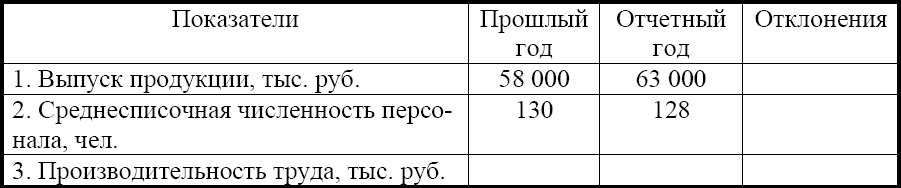 На основе данных, приведенных в таблице 16, используя метод цепных подстановок, определитьвлияние среднегодовой численности рабочих и производительности их труда на выпуск продукции в 2002годупо сравнению с2001 годом.а) рассчитать показатель производительности труда в прошломи отчетном периодах;б) рассчитатьабсолютные измененияданныхирассчитанныхвеличин;в) рассчитать темп роста показателей;г) рассчитатьвлияниефакторов;д)рассчитатьдополнительныйпоказатель:условноевысвобождение(дополнительноепривлечение)работающих.ЕQ=Валовапродукция(факт)Выработка (факт)−Валоваяпродукция(факт)Выработка (план)На основе проведенного анализа сделать выводы и предоставить рекомендации руководству пред-приятияпоувеличениюобъемовпроизводстваврезультатеэффективногоиспользованияперсонала.Таблица16–ВыпусктоварнойпродукцииисреднесписочнаячисленностьперсоналаПоданнымтаблицыопределитьвлияниенасреднегодовуювыработкуизмененияколичествадней,отработанных одним рабочим и продолжительности рабочего дня методом относительных разниц и мето-домцепных подстановок, таблица17.Таблица17–Факторывлияющиенасреднегодовую выработку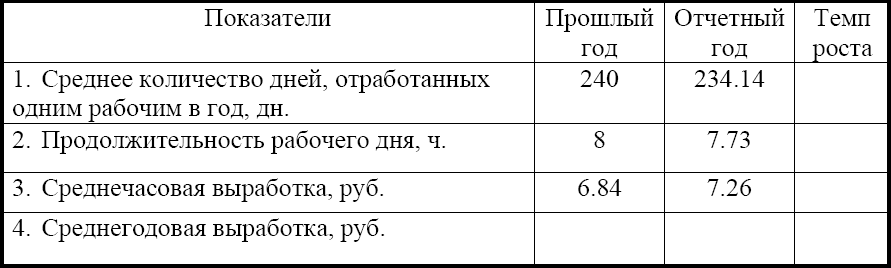 На основе данных приведенных в таблице 18, рассчитать фондоотдачу ОПФ, фондовооружен-ность труда, производительность труда. Способом цепных подстановок выявить влияние изменений фондо-вооруженноститрудаи фондоотдачинапроизводительностьтруда.Таблица18–Объемпродукции,среднегодоваястоимостьОПФ,среднесписочнаячисленностьПровестианализсебестоимостишвейнойпродукциипредприятияООО«Зимушка»постатьямкалькуляции,поимеющимсяданным представленныхвследующейтаблице19.Таблица19–ЗатратынапроизводствопродукцииВыявитеотклоненияфактическихзатрат2008годанапроизводствоипродажупродукцииотзатрат2007года.Рассчитайтепоказателизатратоёмкостипоизделию.Предоставьтерекомендациируководствупредприятияпоэффективномуформированиюструктурысебестоимостии увеличению прибыли.Рассчитатьвлияниеизмененияобъёмапродукцииизатратна1рубльпродукциинасебестоимостьпродукции.Анализпровестиспособомабсолютныхразнициметодомцепныхподстановок,таблица20.Таблица20–Объемпродукции,себестоимостьпродукцииНа основе проведенного анализа сделать выводы и предоставить рекомендации руководству пред-приятияпо снижению издержек производства.Рассчитать прибыль от реализации единицы продукции. Исчислить рентабельность единицы про-дукциизаотчетныйипредшествующийпериодирассчитатьвлияниефакторов,которыевызвалиизменениярентабельностивотчетномгодупосравнениюспредыдущим,методомцепных подстановок,таблица21.Таблица21–Отпускнаяцена,полнаясебестоимостьединицыпродукцииПо приведенным данным определите за счет каких факторов изменилась рентабельность сово-купных активов.На 1 января 2005 г. на балансе машиностроительной фирмы находились следующие материаль-ные ценности (млн.руб.):ЗданияМеханическихцехов4800Литейногоцеха2100Кузнечно-прессовогоцеха3090Административныйкорпус1575Жилыекорпуса1360Оборудование3133Готовая продукция на складе 5440Материалы наскладе6060Малоценные и быстроизнашивающиеся предметы 320Фондытехнической библиотеки 280Инструмент,производственныйихозяйственныйинвентарь283Определите стоимость основных фондов фирмы, в том числе основного вида деятельности; Сгруп-пируйтефондыосновноговидадеятельностивсоответствиисдействующейклассификацией.На основе бухгалтерской отчетности (форма №1,2) рассчитайте показатели финансовой устойчи-вости и сравните с предложенными нормативными значениями (поставьте знак ≥ или ≤)? Сделайте вывод,назовитепричиныееснижения.Показатели финансовой устойчивости характеризуют степень зависимости предприятия от кредито-ров, защищенность прав интересов и собственников, а также платежеспособность предприятия в долгосроч-номпериоде. Если значениякоэффициентовсоответствуют рекомендуемымэкономическимнормативам,этосвидетельствуето финансовойустойчивости предприятия.Поданнымбухгалтерскогобалансаиотчетаоприбыляхиубыткахзапредыдущийиотчетныйгодтребуется:Назватьпоказателиоценкиоборачиваемостидебиторскойикредиторскойзадолженностииметодикуихрасчета. Охарактеризовать взаимосвязь этихпоказателей.Оценитьструктурудебиторскойикредиторскойзадолженностинаначалоиконецотчетногопериода.Определитьсоотношениедебиторскойикредиторскойзадолженности.Рассчитатьпоказателиоборачиваемостидебиторскойикредиторскойзадолженности.Оценитьдинамикудебиторскойикредиторскойзадолженности,ихоборачиваемости.Назватьвозможныепутиускоренияоборачиваемостидебиторскойикредиторскойзадолженности.КритерииоценкиСтатусДолжностьИ.О. ФамилияРазработчикК.э.н., доцентВ.В. КозловЭкспертЗаведующий кафедройЮ.Г. ШвецовКонтролируемыеразделы дисциплиныКод контролируемой компетенцииСпособоцениванияОценочное средствоРаздел	1.	ТеорияэкономическогоанализаОК 02., ПК 4.6.КонтрольныезаданияСобеседованиеКонтрольныезаданияпо решению практических задачТесты	текущего	контроляуспеваемости №1Раздел	2.	Анализпроизводственнойдеятельностиорганизации(предприятия)ОК 02., ПК 4.6.КонтрольныезаданияСобеседованиеКонтрольныезаданияпо решению практических задачТесты	текущего	контроляуспеваемости №2Раздел 3 Анализэффективного использования ресурсовОК 02., ПК 4.6.КонтрольныезаданияСобеседованиеКонтрольныезаданияпо решению практических задачТесты	текущего	контроляуспеваемости  №3Раздел 4 Анализ затрат и финансовыхрезультатов деятельности предприятияОК 02., ПК 4.6.КонтрольныезаданияСобеседованиеКонтрольныезаданияпо решению практических задачТесты	текущего	контроляуспеваемости №4Раздел 4 Анализ затрат и финансовыхрезультатов деятельности предприятияОК 02., ПК 4.6.СобеседованиеКомплект	экзаменационныхбилетовПоказателиПо плануФактически1.Объемвыпускапродукции,млн.руб.192019952.Среднегодоваячисленностьрабочих,чел.100953.Отработанооднимрабочим загод,дней2402384.Средняяпродолжительностьрабочего дня,часов8,07,95.Среднегодоваявыработкапродукцииодногорабочего,млн.руб.19,2216.Среднечасоваявыработкапродукцииодногорабочего,млн.руб.0,010,0112ПоказателиПланФактПлощадь жатвы, га15001520Сезонная выработка комбайна, га9085Продолжительность рабочего дня, час1210,5Часовая выработка одного комбайна, га0,60,5Наименованиеизделий,ценазашт.Выпускизделийвоптовыхценах,тыс.руб.Выпускизделийвоптовыхценах,тыс.руб.Выпускизделийвоптовыхценах,тыс.руб.Наименованиеизделий,ценазашт.2007г.2008г.2009г.кирпичполнотелыйМ100-3,95р250000290000320000кирпичполнотелыйМ150-4,28р300000350000385000кирпичлицевойМ150- 5,64р564000560000485000каменьМ150-7,45р652000562000625000блокикерамзитобетонныеRosser-18р120000125000130000блокигазосиликатные-1872р186000186200185200блокипенобетонные  -2030р780007900080000ПоказателиПланФактИзменение(+,-),тыс.руб.Остатокготовойпродукциинаначалогода500200Выпусктоварнойпродукции8000096000Остатокготовойпродукциинаконецгода400400Отгрузкапродукции(стр1+стр2–стр3)Остатоктоваров,отгруженныхНаначалогода200250Наконецгода600700Реализацияпродукции(стр4+стр5.1.–стр.5.2)Наименованиепредприя-тияЧислорабо-тающих,чел.Объем произ-водствавсего,млр-д.руб.Объем произ-водстваготовогопроката,млрд.руб.Остаточная стои-мостьосновныхсредств,млрд.руб.Череповецкийкомбинат5879515627,31053,737,6Магнитогорскийкомбинат5227210500876,148,3Новолипецкийкомбинат4795410140,3697,552,4Владимирскийэлектромо-торныйзавод3546112,6105,9101,95Уралэлектро267350,033,4143,4Сибэлектромотор186679,442,4993,73ПоказателиПланФактСреднегодоваячисленностьрабочих,чел.200350Фондовооружённость,коп.3540Выпускпродукции,тыс.руб.230000260000ПоказателиПланФактСреднегодоваястоимостьоборотныхсредств2050021200Количествооборотовоборотныхсредств3,44,8ПоказателиПланФактСреднегодоваястоимостьоборотныхсредств2050021200Количествооборотовоборотныхсредств3,44,8ПоказателиПланФактПрибыльотреализации100000130000Величинаосновногокапитала340000270000Величинаоборотногокапитала520000530000НаименованиеразделаНаименованиераздела20г.20г.20г.20г.20г.20г.20г.20г.НаименованиеразделаНаименованиеразделаАбсолютныевеличиныАбсолютныевеличиныУдельныйвес(%)Удельныйвес(%)ИзмененияИзмененияИзмененияИзмененияНаименованиеразделаНаименованиеразделаНаначалопериодаНаконецпериодаНаначалопериодНаконецпериодаВ абсолют-ныхзначе-нияхВудельныхТемпростаТемппри-роста(%)Актив123456789АктивВнеоборотныеактивы,тыс.руб.(итогоIраздел)АктивОборотныеактивы,тыс.руб.(итогоIIраздел)ПассивКапиталирезервы,тыс.руб.(итогоIIIраздел)ПассивДолгосрочныеобязательства,тыс.руб.(итого IVраздел)ПассивКраткосрочныеобязательства,тыс.руб.(итого V раздел)Баланс,тыс.руб.(итогоI+II)или(итогоIII+IV+V)Баланс,тыс.руб.(итогоI+II)или(итогоIII+IV+V)100,00100,000,00«Больные»статьибалансаФормаотчетности(№формы,№строки)Выводы(данныйпоказательсвидетель-ствуето ….)УбыткиСтр.190,форма 2Неэффективная организация произ-водстваиреализации(расходыпревыша-ютдоходы)РосткредиторскойзадолженностиПросроченная кредиторская задолжен-ность,сроком выше 3-хмесяцевРостдебиторскойзадолженностивысо-кимитемпамиПросроченнаядебиторскаязадолжен-ностьСтр.211,212,фор-ма 1Ростсомнительнойибезнадежнойквзысканиюзадолженности,рискпотерииобесцениваниядоходовРост готовой продукции высокими тем-памиРостдолгосрочныхикраткосрочныхобязательствОтличноОтсутствуютошибкивтестовомзадании.ХорошоДопущена1ошибкавтестовомзадании.УдовлетворительноДопущено2-3ошибкивтестовомзадании.НеудовлетворительноДопущеноболее3ошибоквтестовомзадании.Отличностудент, твёрдо знает программный материал, системно и грамотно излага-ет его, демонстрирует необходимый уровень компетенций, чёткие, сжатыеответы на дополнительные вопросы, свободно владеет понятийным аппара-том.Хорошостудент, проявил полное знание программного материала, демонстрируетсформированныенадостаточномуровнеуменияинавыки,указанныевпрограммекомпетенции,допускаетнепринципиальныенеточностиприиз-ложенииответанавопросы.Удовле- твори-тельностудент,обнаруживаетзнаниятолькоосновногоматериала,нонеусвоилдетали,допускаетошибкипринципиальногохарактера,демонстрируетнедо конца сформированные компетенции, умения систематизировать матери-алиделать выводы.Неудовле-твори-тельностудент, не усвоил основное содержание материала, не умеет систематизи-ровать информацию, делать необходимые выводы, чётко и грамотно отве-чатьназаданныевопросы,демонстрируетнизкийуровеньовладениянеоб-ходимымикомпетенциями.МатериалСреднесуточныйрасход,тнФактическийзапасФактическийзапасМаксимальная нор-мазапаса,днОтклонениеМатериалСреднесуточныйрасход,тнТНДнейМаксимальная нор-мазапаса,днОтклонениеА4002400?10Показатели2001год2002годВыпускпродукции,тыс.руб.13201401Среднесписочнаячисленностьперсонала,.чел.160168ПоказателиПрошлыйгодОтчетныйгодОтклонения1.Объемпродукции,работиуслуг,тыс.руб.58000630002.СреднегодоваястоимостьОПФ,тыс.руб.42647425673.Среднесписочнаячисленностьрабочих,чел.1301284.Фондоотдача,руб.5.Фондооворуженностьтруда,руб.6.Производительностьтруда,руб.ПоказательВсегозатратВсегозатратВсегозатратВсегозатратТемпроста,%ПоказательЗатраты в2007г.,тыс.руб.Удельныйвес, %Затраты в2008г.,тыс.руб.Удель-ныйвес,%Темпроста,%Статьизатрат1.Материальныезатраты12218,018260,0втомчисле: ткань8097,012428,0фурнитура2525,03985,0Электроэнергия1066,01289,0Топливо80,0130,0Запасные части и ремонтные материа-лы320,0234,0Оплатауслугиработ,выполненныхстороннимиорганизациямиипрочиематериальные затраты130,0194,0потранспортировкегрузов70,0120,0поремонтутехники60,074,02.Затратынаоплатутруда802,01324,03.Отчисления.насоциальныенужды359,0561,04.Амортизация612,0782,05.Прочиезатраты330,0658,0Итого затрат по основному произ-водству (себестоимость)100,0100,0Объемвыпускапродукции22300,031200,0-Материалоемкостьпродукции,коп.--Зарплатоемкостьпродукции,коп.--Амортизациемкостьпродукции,коп.--Общая затратоемкость продукции (за-тратына1-цупродукции, коп.)Валоваяприбыльна1продукции,коп.ПоказателиПланФакт1.Объёмпродукции5400006000002.Себестоимостьпродукции485000500000ПоказателиПрошлыйгодОтчетныйгодОтклонения1.Отпускнаяценаединицыпродукции,руб.66,368,22.Полнаясебестоимостьединицыпродукции,руб.50,348,23.Прибыльотреализацииединицыпродукции,руб.4.Рентабельностьединицыпродукции,%ПоказателиПредыдущийпериодОтчетныйпериодВыручкаотреализациибезНДС1050011200Чистаяприбыль18002100Среднегодоваястоимостьсовокупныхактивов76507980НаименованиеФормуларасчетаПолученноезначениеЗнак≥или≤Рекомендуемоезначе-ние1.Коэффициент финансовойне-зависимости0,5-0,72.Суммарныеобязательствак0,2-0,5суммарнымактивам3.Суммарныеобязательстваксобственномукапиталу0,25-14.ДолгосрочныеобязательствакактивамМенее0,35.Долгосрочные обязательстваквнеоборотнымактивамЗависитотструктурыактивов6.Коэффициентпокрытияпро-центовБолее 1ПоказательПредыдущийгодОтчетныйгодОтклоне-ния(+,-)12341.Выручкаотпродажитоваров,продукции,работ,услуг2.Среднегодовыеостаткидебиторскойзадолженности3.Оборачиваемостьдебиторскойзадолженности,обороты4.Периодпогашениядебиторскойзадолженности,дни5.Среднегодовыеостаткикредиторскойзадолженности6.Оборачиваемостькредиторскойзадолженности,обороты7.Периодпогашениякредиторскойзадолженности,дни8.Соотношениедебиторскойикредиторскойзадолженности,коэф.ОтличноОтсутствуютошибкивпрактическомзадании.ХорошоДопущена1ошибкавпрактическом задании.УдовлетворительноДопущено2-3ошибкивпрактическомзадании.НеудовлетворительноПрактическоезаданиевыполненоневерно